Приложение 3.2 тур «Назовите жанр произведения»векочкирепродукцияответ19 век10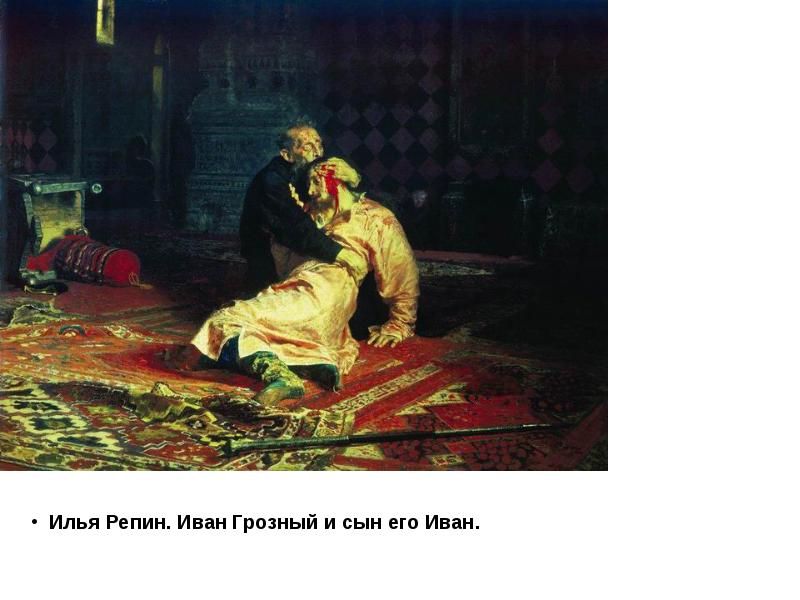 И.Е.Репин «Иван грозный и сын его Иван»200 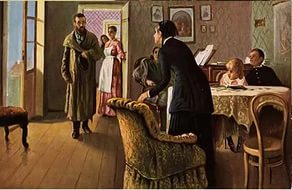 И.Е.Репин «Не ждали»300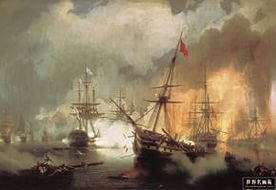 И.К.Айвазовский «Морское сражение при Наварине»400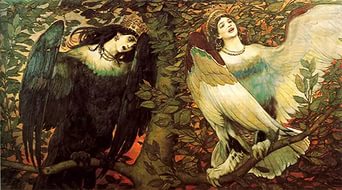 В.Васнецов «Сирин и Алконост»18100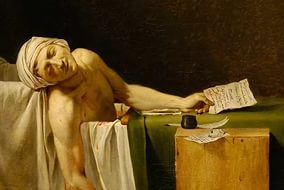 Ж.Л.Давид «Смерть Марата»200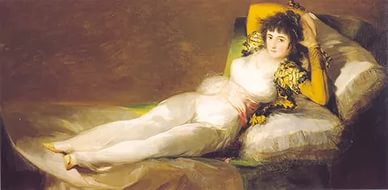 Ф.Гойя «Маха одетая»300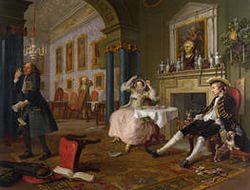 Уильям Хогарт «Модный брак».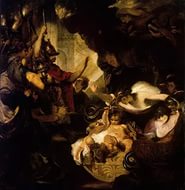 Джошуа Рейнолдс «Младенец Геракл, удушающий змей».17 100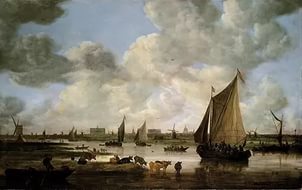 Ян Ван Гойен «Устье реки с рыбацкими лодками и двумя фрегатами».200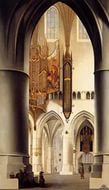 Питер Янс Санредам «Внутренний вид церкви Сант Баво в Харлеме»300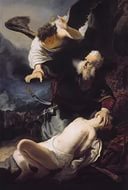 Рембрандт «Жертвоприношение Исаака».400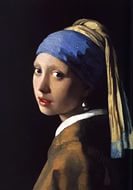 Ян Вермер «Девушка с жемчужной сережкой»20100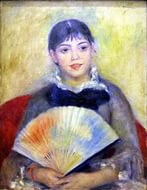 П.О.Ренуар «Девушка с веером»200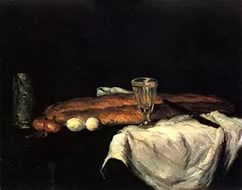 П.Сезанн «Хлеб и яйца»300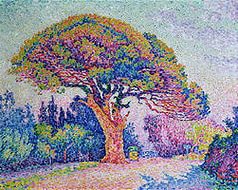 П. Синьяк «Сосна»400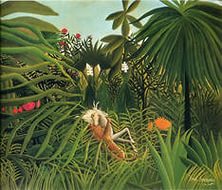 А.Руссо «Нападение ягуара на лошадь».